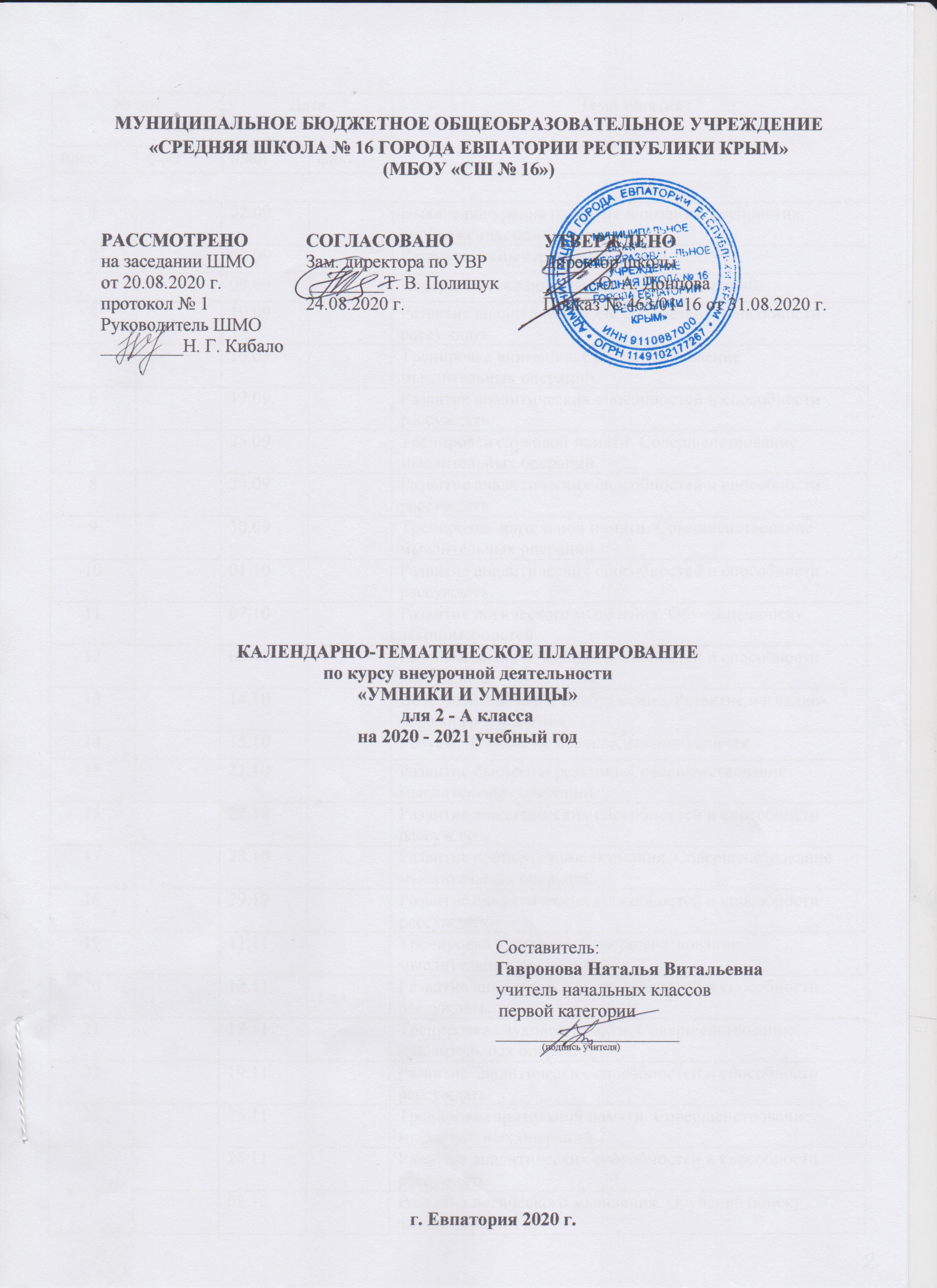 № п/п№ п/пДатаДатаТема занятияпланфактпланфактТема занятия102.09Выявление уровня развития внимания, восприятия, воображения, памяти и мышления.203.09Развитие концентрации внимания.309.09Совершенствование мыслительных операций. 410.09Развитие аналитических способностей и способности рассуждать.516.09Тренировка внимания. Совершенствование мыслительных операций. 617.09Развитие аналитических способностей и способности рассуждать.723.09Тренировка слуховой памяти. Совершенствование мыслительных операций. 824.09Развитие аналитических способностей и способности рассуждать.930.09Тренировка зрительной памяти. Совершенствование мыслительных операций.  1001.10Развитие аналитических способностей и способности рассуждать.1107.10Развитие логического мышления. Обучение поиску закономерностей. 1208.10Развитие аналитических способностей и способности рассуждать.1314.10Совершенствование воображения. Развитие наглядно-образного мышления. 1415.10Ребусы. Задание по перекладыванию спичек.1521.10Развитие быстроты реакции. Совершенствование мыслительных операций. 1622.10Развитие аналитических способностей и способности рассуждать.1728.10Развитие концентрации внимания. Совершенствование мыслительных операций. 1829.10Развитие аналитических способностей и способности рассуждать.1911.11Тренировка внимания. Совершенствование мыслительных операций. 2012.11Развитие аналитических способностей и способности рассуждать.2118.11Тренировка слуховой памяти. Совершенствование мыслительных операций. 2219.11Развитие аналитических способностей и способности рассуждать.2325.11Тренировка зрительной памяти. Совершенствование мыслительных операций. 2426.11Развитие аналитических способностей и способности рассуждать.2502.12Развитие логического мышления. Обучение поиску закономерностей. 2603.12Развитие аналитических способностей и способности рассуждать.2709.12Совершенствование воображения. Развитие наглядно-образного мышления. 2810.12Ребусы. Задание по перекладыванию спичек.2916.12Развитие быстроты реакции. Совершенствование мыслительных операций. 3017.12Развитие аналитических способностей и способности рассуждать.3123.12Развитие концентрации внимания. Совершенствование мыслительных операций. 3224.12Развитие аналитических способностей и способности рассуждать.3330.12Тренировка внимания. Совершенствование мыслительных операций. 3413.01Развитие аналитических способностей и способности рассуждать.3514.01Тренировка слуховой памяти. Совершенствование мыслительных операций. 3620.01Развитие аналитических способностей и способности рассуждать.3721.01Тренировка зрительной памяти. Совершенствование мыслительных операций. 3827.01Развитие аналитических способностей и способности рассуждать.3928.01Развитие логического мышления. Обучение поиску закономерностей. 4003.02Развитие аналитических способностей и способности рассуждать.4104.02Совершенствование воображения. Развитие наглядно-образного мышления. 4210.02Ребусы. Задание по перекладыванию спичек.4311.02Развитие быстроты реакции. Совершенствование мыслительных операций. 4417.02Развитие аналитических способностей и способности рассуждать.4518.02Развитие концентрации внимания. Совершенствование мыслительных операций. 4624.02Развитие аналитических способностей и способности рассуждать.4725.02Тренировка внимания. Совершенствование мыслительных операций. 4803.03Развитие аналитических способностей и способности рассуждать.4904.03Тренировка слуховой памяти. Совершенствование мыслительных операций. 5010.03Развитие аналитических способностей и способности рассуждать.5111.03Тренировка зрительной памяти. Совершенствование мыслительных операций. 5217.03Развитие аналитических способностей и способности рассуждать.53Развитие логического мышления. Обучение поиску закономерностей. 5431.03Развитие аналитических способностей. Совершенствование воображения.5501.04Развитие наглядно-образного мышления. 5607.04Ребусы. Задания по перекладыванию спичек.5708.04Развитие быстроты реакции. Совершенствование мыслительных операций. 5814.04Развитие способности рассуждать.5915.04Развитие концентрации внимания. Совершенствование мыслительных операций. Развитие аналитических способностей. 6021.04Выявление уровня развития внимания, восприятия, воображения, памяти и мышления на конец учебного года.6122.04Тренировка внимания. 6228.04Совершенствование мыслительных операций. Развитие способности рассуждать.6329.04Тренировка слуховой памяти. 6405.05Совершенствование мыслительных операций. Развитие аналитических способностей.6506.05Тренировка зрительной памяти. Совершенствование мыслительных операций. Развитие способности рассуждать. 6612.05Совершенствование воображения. Развитие наглядно-образного мышления. Ребусы. Задание по перекладыванию спичек.6719.05Развитие логического мышления. Обучение поиску закономерностей. 6820.05Развитие аналитических способностей. Выявление уровня развития внимания, восприятия, воображения, памяти и мышления на конец учебного года.